San Francisco de Campeche, Cam., Septiembre 25 de 2018PERIÓDICO OFICIAL DEL ESTADO	PÁG. 53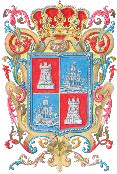 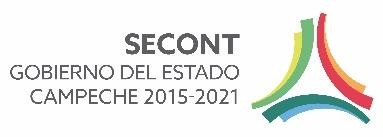 Secretaría de la Contraloría de la Administración Pública del Estado de CampecheGuía para la Evaluación deCumplimiento y Desempeño de los Comités de Ética y Prevención de Conflicto de Interés de lasDependencias y Entidades del Poder Ejecutivo del Estado de CampecheSan Francisco de Campeche, Campeche, septiembre de 2018.PÁG. 54PERIÓDICO OFICIAL DEL ESTADOSan Francisco de Campeche, Cam., Septiembre 25 de 2018Contenido1.    Glosario…………………………………………………………………………………3Evaluación del Cumplimiento de los Lineamientos generales para propiciar la integridad de los servidores públicos y para implementar acciones permanentes que favorezcan su comportamiento ético, a través de los comités de ética y de prevención de conflicto de interés…………………………………	4a) Especificaciones del contenido de los documentos y su evaluación.	8Evaluación del Desempeño Anual de los Comités de Ética y Prevención de Conflicto de Interés	13Calificaciones por mérito	16Coordinación y Enlaces	18Enlace Institucional del Comité de Ética con la UEEPCI	18San Francisco de Campeche, Cam., Septiembre 25 de 2018PERIÓDICO OFICIAL DEL ESTADO	PÁG. 55Para efectos de la presente guía, se entenderá por:Código de Conducta: El instrumento emitido por el Titular de la Dependencia o Entidad a propuesta de los Comités de Ética y de Prevención de Conflicto de Interés de cada ente gubernamental adscrito al Poder Ejecutivo del Estado de Campeche.Código de Ética: El Código de Ética de los Servidores Públicos de las Dependencias y Entidades de la Administración Pública del Estado de Campeche.CEPCI: El Comité de Ética y de Prevención de Conflicto de Interés. En su caso, los subcomités o comisiones permanentes o temporales que se establezcan conforme a los Lineamientos generalesConflicto de Interés: La situación que se presenta cuando los intereses personales, familiares o de negocios del servidor público puedan afectar el desempeño independiente e imparcial de sus empleos, cargos, comisiones o funciones.Delación: La narrativa que formula cualquier persona sobre un hecho o conducta atribuida a un servidor público, y que resulta presuntamente contraria al Código de Conducta y a las Reglas de Integridad.Dependencias: Las que establece  el artículo 16 de la Ley Orgánica  de la Administración Pública del Estado de Campeche.Entidades: Las consideradas como entidades paraestatales en la Ley de la Administración Pública Paraestatal del Estado de Campeche.Guía de Evaluación: Guía para la Evaluación de Cumplimiento y Desempeño de los Comités de Ética y Prevención de Conflicto de Interés de las Dependencias y Entidades del Poder Ejecutivo del Estado de CampecheReglas de integridad: Las Reglas de Integridad para el ejercicio de la función pública, señaladas en el Acuerdo publicado por la Secretaría de la Contraloría de la Administración Pública del Estado de Campeche, con fecha 13 de septiembre de 2017, en materia de ética y prevención de conflicto de intereses.Lineamientos generales: Lineamientos generales para propiciar la integridad de los servidores públicos y para implementar acciones permanentes que favorezcan su comportamiento ético, a través de los comités de ética y de prevención de conflicto de interés publicados por la SECONT.UEEPCI-CAM: La Unidad Especializada en Ética y Prevención de Conflicto de Interés de la Secretaría de la Contraloría de la Administración Pública del Estado de Campeche.SECONT: Secretaría de la Contraloría de la Administración Pública del Estado de Campeche.Con fundamento en el Numeral 6, “Principios, criterios y funciones”; apartado de las funciones de la Unidad, inciso c, de los “Lineamientos generales para propiciar la Integridad de losPÁG. 56PERIÓDICO OFICIAL DEL ESTADOSan Francisco de Campeche, Cam., Septiembre 25 de 2018Servidores Públicos y para Implementar Acciones Permanentes que Favorezcan su Comportamiento Ético, a través de los Comités de Ética y de Prevención de Conflicto de Interés” (Lineamientos generales) publicados en el Periódico Oficial del Estado con fecha 13 de septiembre de 2017, la Unidad Especializada en Ética y Prevención de Conflicto de Interés (UEEPCI- CAM) de la Secretaría de la Contraloría de la Administración Pública del Estado de Campeche (SECONT), establece la siguiente tabla de control con la finalidad de medir el grado de cumplimiento de los trabajos de los Comités de Ética y Prevención de Conflicto de Interés (CEPCI) de las Dependencias y Entidades públicas del Poder Ejecutivo del Estado de Campeche.La tabla de control de cumplimiento de los Lineamientos generales, formará parte de la evaluación que la UEEPCI-CAM utilizará para medir los resultados y el desempeño de los CEPCI.San Francisco de Campeche, Cam., Septiembre 25 de 2018PERIÓDICO OFICIAL DEL ESTADO	PÁG. 57PÁG. 58PERIÓDICO OFICIAL DEL ESTADOSan Francisco de Campeche, Cam., Septiembre 25 de 2018San Francisco de Campeche, Cam., Septiembre 25 de 2018PERIÓDICO OFICIAL DEL ESTADO	PÁG. 59PÁG. 60PERIÓDICO OFICIAL DEL ESTADOSan Francisco de Campeche, Cam., Septiembre 25 de 2018Especificaciones del contenido de los documentos y su evaluaciónSe entenderá que se cumple con los elementos de la evaluación, de conformidad con lo siguiente:San Francisco de Campeche, Cam., Septiembre 25 de 2018PERIÓDICO OFICIAL DEL ESTADO	PÁG. 61Para la Integración de Comité de Ética y de Prevención de Conflicto de interés: (20 puntos)I.1.- Que el Comité haya quedado integrado conforme a lo señalado en los Lineamientos generales.I.2.- En caso de que el Comité no haya podido quedar integrado conforme a los Lineamientos generales deberán contar con la autorización correspondiente de la UEEPCI- CAM o del Titular de la SECONT. Para la obtención de dichas autorizaciones, se deberá consultar en la SECONT el nombre de quien ocupe el cargo de Titular de la UEEPCI- CAM.El Informe Anual de Actividades:II.1.-	El informe deberá contar obligatoriamente, al  menos, con los siguientes elementos:II.1.1.- Seguimiento de las actividades contempladas en el programa anual de trabajo (3 puntos);II.1.2.- Número de servidores públicos capacitados en temas relacionados con la ética, integridad y prevención de conflicto de interés u otros temas relacionados (4 puntos); II.1.3.- Resultados de los indicadores seleccionados para evaluar el cumplimiento del Código de Conducta (3 puntos);II.1.4.- Seguimiento de la atención de los incumplimientos al Código de Conducta: Número de asuntos, fechas de recepción y los motivos; el principio o valor transgredido del Código de Ética; fecha y sentido de la determinación, y número de casos en que se dio vista al Órgano Interno de Control (5 puntos).II.2.-	Se podrá considerar adicionalmente, con 5 puntos extras, la inclusión de:II.2.1.- Sugerencias para modificar procesos y tramos de control en las unidades administrativas o áreas, en las que se detecten conductas contrarias al Código de Ética, las Reglas de Integridad y al Código de Conducta.De las Bases de Integración, Organización y Funcionamiento del Comité:III.1.-  Se tomará en consideración que las Bases que emita el Comité contengan al menos:Aspectos correspondientes a las convocatorias, orden del día de las sesiones, suplencias, quórum, desarrollo de las sesiones, votaciones, elaboración y firma de actas, y procedimientos de comunicación (10 puntos).PÁG. 62PERIÓDICO OFICIAL DEL ESTADOSan Francisco de Campeche, Cam., Septiembre 25 de 2018III.2.- Las Bases en ningún caso, podrán regular procedimientos de responsabilidad administrativa de los servidores públicos.Elaborar y Aprobar el Programa Anual de Trabajo (PAT)IV.1.-	El PAT deberá contener obligatoriamente al menos los siguientes elementos (10 puntos):IV.1.1.-	Fecha de aprobación del PAT IV.1.2.-	ObjetivosIV.1.3.-	MetasIV.1.4.-	ActividadesIV.2.-	Se valorará ampliamente la integración de las actividades específicas en una tabla con la siguiente información por actividad (8 puntos):IV.3.- Será de utilidad para entender las complicaciones que cada Comité enfrenta en el desarrollo sus actividades, la inclusión de un apartado en el que en su caso se identifiquen los factores de riesgo para la ejecución del PAT (2 puntos).De los Indicadores de cumplimiento del Código de Conducta y método para medir y evaluar los resultados obtenidosV.1.- La Dependencia o Entidad debe establecer al menos 5 indicadores para la obtención del puntaje señalado. Estos indicadores deberán ser distintos a los que se señalan en la evaluación de desempeño (10 puntos).V.2.- Así mismo, la Dependencia o Entidad debe entregar el estatus del indicador al mes de diciembre del año previo, o en su caso, realizar la precisión de la fecha en la que se proporciona el estatus.San Francisco de Campeche, Cam., Septiembre 25 de 2018PERIÓDICO OFICIAL DEL ESTADO	PÁG. 63Respecto de la elaboración, revisión, actualización y armonización del Código de ConductaVI.1.-     Para la obtención de los 25 puntos otorgados en la evaluación de cumplimiento, la UEEPCI-CAM tomará en consideración, que el Comité haya realizado su Código de Conducta incluyendo los siguientes rubros:VI.1.1.-	El comportamiento ético al que deben sujetarse los servidores públicos en su quehacer cotidiano, que prevengan conflicto de interés, y que delimiten su actuación en situaciones específicas que pueden presentarse conforme a las tareas, funciones o actividades que involucra la operación y el cumplimiento de los planes y programas de la Dependencia o Entidad a la que pertenecen, así como las áreas y procesos que involucren riesgos de posibles actos de corrupción;VI.1.2.-	Contenido con un lenguaje claro e incluyente;VI.1.3.-	Armonizar los principios y valores contenidos en el Código de Ética y las Reglas de Integridad;VI.1.4.-	Introducción en la que se destaquen aquellos valores que resulten indispensables observar en la Dependencia o Entidad, por estar directamente vinculados con situaciones específicas que se presentan o pueden presentarse a los servidores públicos en el desempeño de sus empleos, cargos, comisiones o funciones, considerando el resultado del diagnóstico que en la Dependencia o Entidad se haya integrado conforme a lo previsto en el artículo 15 de la Ley General de Responsabilidades Administrativas;VI.1.5.-	Listado de los valores específicos cuya observancia resulta indispensable en la Dependencia o Entidad, yVI.1.6.-	Glosario en el que se incluyan vocablos contenidos en el Código de Conducta, cuya definición se considere necesaria para la mejor comprensión del referido Código por estar relacionados con las funciones, actividades y conductas propias de la Dependencia o Entidad de que se trate;La obtención de un Informe favorable de la UEEPCI-CAM sobre la armonización del Código de Conducta a los Lineamientos generales, será un factor determinante para otorgar la completitud de los puntos (25 puntos).La obtención de un Informe favorable con recomendaciones otorgará 10 puntos.La obtención de un Informe no favorable sólo otorgará la acumulación de 5 puntos.PÁG. 64PERIÓDICO OFICIAL DEL ESTADOSan Francisco de Campeche, Cam., Septiembre 25 de 2018En caso de que la Dependencia o Entidad solvente todas las observaciones del Informe emitido por la UEEPCI-CAM al Código de Conducta, previo al término de la recepción de documentos comprobatorios de la evaluación, la calificación podrá ajustarse.Procedimiento para someter delaciones ante Comité por incumplimiento al Código de Ética, las Reglas de Integridad, y el Código de Conducta:VII.1.- Para la obtención de los 10 puntos adicionales otorgados a este rubro, la Dependencia o Entidad debe cumplir con tres condiciones:(1)Desarrollar (2)Divulgar y(3)Publicar en internet el procedimiento para someter delaciones, por incumplimiento al Código de Ética, las Reglas de Integridad y el Código de Conducta.Protocolo de atención de delaciones por incumplimiento al Código de Ética, las Reglas de Integridad y el Código de ConductaVIII.1.-	Para la obtención de los 10 puntos adicionales otorgados a este rubro, la Dependencia o Entidad debe cumplir con tres condiciones:desarrollardivulgar ypublicar en internet del protocolo de atención de delaciones por incumplimiento al Código de Ética, las Reglas de Integridad, y el Código de Conducta.Evaluación del Desempeño Anual de los Comités de Ética y Prevención de Conflicto de InterésLa Evaluación de Desempeño está integrada por un conjunto de indicadores que permitirán estimar el rendimiento global de los Comités de Ética y de Prevención de Conflicto de Interés en un periodo determinado.Su objetivo, es proporcionar una descripción precisa del desempeño del Comité durante un año calendario e identificar las áreas de oportunidad en las que deberá trabajar el mismo en el año consecutivo al que se analiza, a fin de promover e incrementar al interior del ente gubernamental la cultura de la ética e integridad pública, y de la prevención de conflicto de interés.San Francisco de Campeche, Cam., Septiembre 25 de 2018PERIÓDICO OFICIAL DEL ESTADO	PÁG. 65Los resultados de la evaluación de desempeño se darán a conocer a más tardar el último día hábil del mes de febrero de cada año, por lo que la recopilación y entrega de la información comprobatoria de cada uno de los rubros que se evalúan, se llevará a cabo durante el mes de enero del año siguiente. Dado lo anterior, la UEEPCI-CAM notificará a las Dependencias y Entidades el plazo específico para la entrega de la información y los medios que pueden utilizar para realizar los envíos.PÁG. 66PERIÓDICO OFICIAL DEL ESTADOSan Francisco de Campeche, Cam., Septiembre 25 de 2018San Francisco de Campeche, Cam., Septiembre 25 de 2018PERIÓDICO OFICIAL DEL ESTADO	PÁG. 67PÁG. 68PERIÓDICO OFICIAL DEL ESTADOSan Francisco de Campeche, Cam., Septiembre 25 de 2018Calificación por méritoPara la UEEPCI-CAM, es importante evaluar el logro y desempeño de los CEPCI, con la finalidad de promover y facilitar la comprensión de las actividades que realiza cada uno de los mismos, así como el impacto que cada actividad tiene en la promoción de la cultura de ética e integridad pública y de prevención de conflicto de interés, por ello la UEEPCI-CAM ha determinado cuatro condiciones de desempeño, las cuales son como se describen a continuación:San Francisco de Campeche, Cam., Septiembre 25 de 2018PERIÓDICO OFICIAL DEL ESTADO	PÁG. 69Coordinación y Enlaces 	Enlace Institucional del Comité de Ética con la UEEPCI-CAMLos presidentes de los CEPCI, deberán nombrar un enlace con la UEEPCI-CAM, para efectos de coordinar la entrega de la información para la evaluación de cumplimiento y de desempeño, el nombramiento del enlace en comento deberá ser notificado a la UEEPCI-CAM de manera oficial.La fecha límite para notificar el enlace del Comité con la UEEPCI-CAM será el día 31 de marzo del año en que sea requerido.Los datos de contacto que deberán ser indicados en el oficio son los siguientes:Nombre del enlaceCargo en la instituciónCargo en el comitéCorreo electrónico institucionalTeléfono de oficina y en su caso extensión.La UEEPCI-CAM recomienda que el enlace del Comité sea el Secretario Ejecutivo del Comité.Para consultas relacionadas a la Evaluación de Desempeño, los CEPCI se podrán comunicar con la o el, Responsable de la Unidad Especializada en Ética y Prevención de Conflicto de Interés de la Secretaría de la Contraloría de la Administración Pública del Estado de Campeche, correo electrónico UEEPCI@campeche.gob.mxPÁG. 70PERIÓDICO OFICIAL DEL ESTADOSan Francisco de Campeche, Cam., Septiembre 25 de 2018Dado en la Ciudad de San Francisco de Campeche, Municipio y Estado de Campeche, siendo los 19 días del mes de septiembre de 2018.MTRO. JOSÉ ROMÁN RUIZ CARRILLO, SECRETARIO DE LA CONTRALORÍA.- RÚBRICA.Tabla de Control de Cumplimiento de los CEPCITabla de Control de Cumplimiento de los CEPCITabla de Control de Cumplimiento de los CEPCITabla de Control de Cumplimiento de los CEPCITabla de Control de Cumplimiento de los CEPCINo.ActividadesEntregableFecha límiteFundamento jurídico1Integración de Comité de Ética y de Prevención de Conflicto de Interés20 PUNTOSCopia del acta firmada y rubricada de la sesión de constitución del ComitéDirectorio de Integrantes	de Comité: titulares, suplentes y enlace oficial25	deoctubre   de 2017Transitorio segundo   de   los Lineamientos generales.2Presentar el Informe Anual de Actividades (IAA)15 PUNTOSSi         se         incluyensugerencias	para modificar procesos y tramos de control en las unidades administrativas o áreas, en las que se detecten conductas contrarias al Código de Ética,   las   Reglas   deIAA del año que corresponda	en formato electrónicoLiga de internet en el sitio de la dependencia, en el que esté publicado el informe.31 de enero de cada ejercicioNumeral		6, Principios, criterios		y funciones; De las Funciones	del Comité, inciso o), Lineamientos generalesIntegridad y al Código de Conducta.5 PUNTOS EXTRAS3Establecer las Bases de Integración, Organización	yFuncionamiento del Comité de Ética y Prevención de Conflicto de Interés10 PUNTOSCopia firmada y rubricada del acta en la que se aprobaron las bases.Bases en formato electrónicoFecha límite para aprobar 31 de enerode 2019O	31	deenero	del año siguiente  al año		decreación, para	entes públicos de nueva creación.Numeral		6, Principios, criterios		y funciones; De las Funciones	del Comité, inciso a), Lineamientos generales4Elaborar y Aprobar el Programa Anual de Trabajo (PAT)20 PUNTOSCopia firmada y rubricada del acta de la sesión donde se aprobó el PAT.PAT	en formato electrónico.Fecha límite para aprobar:  31 de enero de cada año.Fecha límite para notificar a la UEEPCI:31 de marzo de cada año.Numeral	6, Principios, criterios	yfunciones	del Comité;   De   las Funciones	del Comité, inciso b), Lineamientos generales5Establecer Indicadores de cumplimiento del Código de Conducta y método para medir y evaluar los resultados obtenidos.10 PUNTOSCopia del acta firmada	yrubricada del acta de la sesión donde se aprobaron los indicadores de cumplimiento del Código	de ConductaIndicadores	decumplimiento	ymétodo	demedición	en formato electrónicoLa Dependencia o Entidad         debeestablecer	almenos	5indicadoresInformar a la UEEPCI- CAM de los resultados obtenidos.Fecha límite para aprobar: 31 de marzo de 2018Fecha límite para notificar a la UEEPCI:28 de abril de cada ejercicio.Numeral		6, Principios, criterios		y funciones; De las Funciones	del Comité, inciso e), Lineamientos generales6Elaborar,	revisar, actualizar y armonizar el Código de Conducta conforme		aLineamientos Generales. 25 PUNTOSCopia firmada y rubricada del acta de la sesión donde se      aprobó      laactualización y armonización del Código	de ConductaCódigo	de Conducta debidamente formalizado,	en formato electrónicoLiga de internet en el sitio de la dependencia, en el que esté publicado el Código de ConductaInformar a la UEEPCI- CAM de las actualizaciones realizadas	alCódigo	de Conducta.28  de  abril de 2018.Para	entesde	nueva creación 28 de abril del año siguiente  al año   de   su creación.Numeral		6, Principios, criterios		y funciones; De las Funciones	del Comité, inciso d), Lineamientos generales7Procedimiento para someter delaciones ante Comité	porincumplimiento	al Código   de   Ética,   las Reglas de Integridad, y el Código de Conducta 10 PUNTOS EXTRASNOTA:  la  UEEPCI-  CAMdesarrollará	unProcedimiento para someter delaciones ante el Comité por incumplimiento al Código de Ética, las Reglas de Integridad, y el Código de Conducta, el cual será autorizado por el Comité y publicado   para   su   posibleActa de la sesión donde se aprobó el ProcedimientoProcedimiento en formato electrónicoLiga de internet en el sitio	de	la dependencia, en el que esté publicado el Procedimiento30 de juniode 2018Para	entesde	nueva creación 30 de junio del año siguiente  al año   de   su creaciónNumeral	7, Lineamientos generalesadopción	y/o	adaptación según corresponda.8Protocolo de atención de delaciones	porincumplimiento	al Código de Ética, las Reglas de Integridad, y el Código de Conducta 10 PUNTOS EXTRASNOTA:   La   UEEPCI-CAMdesarrollará un Protocolo para someter delaciones ante el Comité por incumplimiento al Código de Ética, las Reglas de Integridad, y el Código de Conducta, el cual será autorizado por el Comité y publicado para su posible adopción y/o adaptación según corresponda.Acta de la sesión donde se aprobó el ProcedimientoProcedimiento en formato electrónicoLiga de internet en el sitio	de	la dependencia, en el que esté publicado el Procedimiento30 de juniode 2018Para	entesde	nueva creación 30 de junio del año siguiente  al año   de   su creaciónNumeral	7, Lineamientos generalesNOTA1: Todos los entregables deberán estar acompañados de un oficio, el cual deberá ser notificado físicamente a las Oficinas de la Unidad, o bien por la vía electrónica al correo UEEPCI@campeche.gob.mx Las comunicaciones deberán estar dirigidas al Titular de la Unidad Especializada en Ética y Prevención de Conflicto de Interés de la SECONT.NOTA1: Todos los entregables deberán estar acompañados de un oficio, el cual deberá ser notificado físicamente a las Oficinas de la Unidad, o bien por la vía electrónica al correo UEEPCI@campeche.gob.mx Las comunicaciones deberán estar dirigidas al Titular de la Unidad Especializada en Ética y Prevención de Conflicto de Interés de la SECONT.NOTA1: Todos los entregables deberán estar acompañados de un oficio, el cual deberá ser notificado físicamente a las Oficinas de la Unidad, o bien por la vía electrónica al correo UEEPCI@campeche.gob.mx Las comunicaciones deberán estar dirigidas al Titular de la Unidad Especializada en Ética y Prevención de Conflicto de Interés de la SECONT.NOTA1: Todos los entregables deberán estar acompañados de un oficio, el cual deberá ser notificado físicamente a las Oficinas de la Unidad, o bien por la vía electrónica al correo UEEPCI@campeche.gob.mx Las comunicaciones deberán estar dirigidas al Titular de la Unidad Especializada en Ética y Prevención de Conflicto de Interés de la SECONT.NOTA1: Todos los entregables deberán estar acompañados de un oficio, el cual deberá ser notificado físicamente a las Oficinas de la Unidad, o bien por la vía electrónica al correo UEEPCI@campeche.gob.mx Las comunicaciones deberán estar dirigidas al Titular de la Unidad Especializada en Ética y Prevención de Conflicto de Interés de la SECONT.ELEMENTOS DE EVALUACIÓN DEL DESEMPEÑO DE LOS CEPCIELEMENTOS DE EVALUACIÓN DEL DESEMPEÑO DE LOS CEPCIELEMENTOS DE EVALUACIÓN DEL DESEMPEÑO DE LOS CEPCIELEMENTOS DE EVALUACIÓN DEL DESEMPEÑO DE LOS CEPCIRubroDescripciónMedio de comprobaciónCalificaciónCumplimiento de Lineamientos generalesSe refiere a la evaluación del cumplimiento	de Lineamientos generalesAuto	Evaluación realizada por el CEPCI, de acuerdo a la Tabla de Control		deComplimiento de los CEPCI.25 puntosSensibilización y CapacitaciónNúmero de personas capacitadas entre el total de servidores públicos de la instituciónListas	de		asistencia firmadas (obligatorio) memorias	fotográficas (opcional)En su caso, constancias de participación emitidas35 puntosMateriales	de DivulgaciónSe refiere al desarrollo de actividades y/o elaboración de materiales para la divulgación de los valores y principios institucionales y las reglas de integridad.Para obtener los 20 puntos, los Comités deben realizar al menos 2 de las actividades sugeridas o algunas otras de orden similar.Actividades sugeridas:Campaña de comunicaciónsocial en medios electrónicosReporte documental20 puntosDistribución         detrípticos/cartelonesActividades de integración y	sensibilización presenciales con servidores públicosCompartir materiales de sensibilización, divulgación y conocimiento de medios para presentar delaciones.Distribución del marco regulatorio de ética por medios electrónicosOtras    actividades    denaturaleza similar.Mejora	de procesos derivado	de recomendaciones del ComitéNúmero de  procesos mejorados entre el total de recomendaciones emitidas para la mejora de procesosReporte documental20 puntosSubtotal:Subtotal:Subtotal:100Eficiencia en la atención de delaciones.Para medir la eficiencia de los Comités en la atención de delaciones se  tomarán dos indicadores:1. Tiempo promedio de la resolución de una delación, la UEEPCI- CAM identificará el tiempo	promedio normalmente eficiente para resolver una delación, por lo que estando dentro del plazo eficiente se sumarán 5 de los posibles10   puntos,  en   el   caso contrario se restarán.Delaciones resueltas, es decir, número de resoluciones otorgadas por el Comité en un periodo       determinadoEvidencia documental de registros de delaciones. En	los		registros	de delaciones		se	deberá mostrar la fecha en la que se  sometió  la  delación versus la fecha en la que se  resolvió  de  manera definitiva,		e	indicar cuales	se		encuentran resueltas			y	cuales delaciones entraron en el periodo de estudio.+/- 10 puntosentre el número total de delaciones recibidas en el mismo periodo.Para la obtención de los 5 puntos restantes de este rubro, se deberá haber resuelto (sin importar el sentido) al menos el 70% de las delaciones sometidas en el periodo de análisis.Atención	a delaciones.Encuesta de satisfacción  y percepción	electrónica dirigida a los promoventes de las delaciones.Encuesta elaborada y controlada por la UEEPCI- CAM. (por desarrollar)Se desarrollará una encuesta de satisfacción con los promoventes de las delaciones.Un puntaje satisfactorio en la encuesta permitirá que se sumen 10 puntos a la evaluación global, un puntaje no satisfactorio originaría la resta de 10 puntos en la evaluación global.Encuesta  en  línea  (por desarrollar)+/- 10 puntosMejora	de	la ética e integridad pública   de   los servidores públicos   de   la instituciónPara medir este indicador se tomarán algunos reactivos de la Encuesta de Clima y Cultura Organizacional (ECCO) que evalúen el desempeño de los valores establecidos en el nuevo Código de Ética en distintos periodos de la misma duración. (por definir)Resultados de la ECCO de	todas	lasDependencias	oEntidades de la administración pública estatal, consultados a la Unidad de Política de Recursos Humanos de la SECONT.Registros documentales+/- 10 puntosAsimismo, se tomará en cuenta la diferencia (incremento o decremento) del número de delaciones recibidas entre dos periodos determinados.